      Deal Parochial Primary School 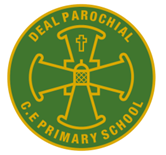             Kindness, Trust, Friendship, Respect, Courage, ForgivenessVision statement Our School is built on the teachings of the Bible and inspired by The Gospel Values of Faith, Hope and Love.   Our Christian ethos is upheld by respecting humanity fostered through our community that is welcoming, inclusive and forgiving.  Together we flourish through courageous learning, friendships and generosity.TO BE THE BEST THAT I CAN BE – THE WAY GOD INTENDSSEN Annual Report for Governors 2022-2023Deal Parochial Church of England (Aided) Primary SchoolOur hope is that each child at Deal Parochial Primary School will develop an appetite for learning that will endure throughout their lives. To achieve this, the curriculum will need to motivate and excite children so that they engage fully in learning, cultivate positive attitudes and relationships, make good progress and fulfil their true potential – being the best that they can be.We value all of our children and what makes each of them special.Please also refer to our SEN Policy reviewed this academic year.Further information about Local Offer Support for SEN is available at:https://local.kent.gov.uk/kb5/kent/directory/results.action?localofferchannel=0&sr=0&nh=10 Assessing and reviewing the progress of pupils with special educational needsEvery pupil in the school has their progress tracked three times per year.  In addition to this, pupils with special educational needs may have more frequent assessments or small step assessments. The assessments we use at Deal Parochial are Language for Learning, Leuven scale, Boxall, SENCo toolkit, NELI, Speechlink and Language Link, Dyslexia identification screening and B-Squared. Using these it will be possible to see if pupils are increasing their level of skills in key areas.All interventions are reviewed for impact during termly provision monitoring.The SENCo meets six times an academic year with each class teacher to discuss children with SEN, concerns, provision and strategies. SEN informationThe SENCo at school is Mel Fox, she can be best contacted via email at senco@deal-parochial.kent.sch.uk or telephoned through the school office 01304 374464. The SEN Governor is Mary Heard.Funding 21/22  Higher needs funding £194,476Top up funding £47,923The notional SEN budget for £114,599.00Year 1 Phonics assessment KS1 assessment results KS2 assessment resultsSecondary destinationThis year we had 1 pupil with SEND move to Sandwich Technology, 4 went to Goodwin Academy and 1 to Dover Grammar School for Girls.An evaluation of the interventions used at schoolStaffing has caused difficulty this year across the school, close monitoring of the interventions as well as the provision maps is needed.Staff trainingSEN Action Plan2022-2023 reflectionThis year has been yet again another challenging year for the SENCo personally. It has thrown up regular challenges and difficulties for the team to work together to achieve the best. Staffing has been a challenge throughout the year with plans needing constant consideration, changes and recruitment. The amount of complex needs coming into the school cause regular need to reflect and tweak provision. The school benefitted from a lot of advice and support from the Specialist Teaching and Learning service helping to be able to improve our provision for children with SEND. We have had visits from the local authority provision officer and High Needs Funding officer who were both impressed with our inclusive practice and creative provision for our children. Ofsted also visited us, they too reported upon the strong SEN inclusive practice. Our team have had to pull together and work effectively to support each other and the children. We have benefitted from sharing our practice and visiting other schools to observe and feedback upon their practise. 2023-2024 The coming year.Who knows the interesting challenges that lie ahead. We need to embed Nurture UK and Boxall across the school. We will be supporting and training the LSAs and TAs to use Widget for visual supports in the classroom. As well as providing regular morning training for TAs and LSAs relevant to our school and the needs we have. Our behaviour policy is being reviewed and revisited, how this affects children with SEND – personalising consequences to meet their needs.We will continue to embed our findings from Inclusion Leadership Programme. With our increased number of children with EAL, we will need to consider the use of augmented communications in the classroom. 2022-2023Total SEN Support:  (give number and % of roll)Kent Average = 13.6%Total SSEN/EHCP:  (give number and % of roll)National Average = 2.8% (Kent = 2.9%)Total SEN45 children (22.5%)9 children (4.5%)Total monitoring/AEN26 children (13%)Year GroupSEN Support without HNFSEN Support with HNFSSEN / EHCP without HNFSSEN / EHCP with HNFReception4005Yr 12101Yr 24200Yr 37000Yr 43201Yr 54111Yr 65100Total27718Number of pupils in schoolC & ICommunication & Interaction C& I and PPC & LCognition & LearningC & L and PPSEMHSocial, Emotional & Mental Health SEMH and PPPD & SNPhysical Development & Sensory NeedPD & SN and PPR103002211Yr 144200011Yr 242111111Yr 344310011Yr 421102221Yr 543335310Yr 632215400Total3119126151275School pass LocalNational83%77%79%ReadingWriting MathsSchool53.3%43.3%46.7%Local69%61%71%National68%60%70%ReadingWriting MathsSchool90%80%87%Local73%73%70%National73%71%73%SEN just at or above % pupilsReadingWritingMathsYear R 66.7%16.7%33.3%Year 1 50%25%25%Year 2 16.7%0%0%Year 3 14.3%0%28.6%Year 4 16.7%16.7%33.3%Year 5 16.7%16.7%16.7%Year 6 50%16.7%50%Attendance 2022-2023Attendance % Attendance % SchoolNationalWhole school94%SEN support90%PP92%Intervention FocusImplications for 2023-2024Social SkillsSmall groupTo encourage positive interaction with peers To continue with specific children and nurture leadNurture1:1 / small groupTo support the children with SEMH needsOn-going, support nurture lead to identify small groupsColour MonsterSmall groupTo support children to name and tame their emotions Consider use across whole school as Colour Monsters to Colour MoodsZones of Regulation1:1 / small groupTo support children with difficulty managing their emotionsTo continue with specific children Speechlink1:1To support children with sound pronunciation difficultiesChanging to WellComm to use across the schoolNELISmall groupTo encourage confident speaking Changing to WellComm to use across the schoolPhonics: multisensorySmall groupTo develop phonic skills using all sensesLittle Wandle Rapid Catchup and SEN used for specific children Phonics – Little WandleSmall groupTo improve phonic knowledgeTo continue with specific children and whole classFoxy PhonicsLed by SENCo for specific childrenTo continue, using Little Wandle Rapid CatchupReading Recovery1:1To raise reading attainmentTo continue with children assessed appropriateBuilding Reading Stamina1:1To improve reading attainmentTo continue with children deemed appropriate1:1 ReadingTo improve reading attainment, particularly KS1 and children that do not read often out of schoolTo continueReading Comprehension1:1 / small groupTo improve children’s comprehension of textsTo continue when appropriateInference 1:1 To improve children’s ability to infer meaning from textTo continue when appropriateClever handsSmall groupTo strengthen children’s fine motor skills to aid writing developmentTo continue when neededHandwriting1:1 / small groupTo improve children’s handwriting skillsTo continue when neededFizzy1:1 / small groupTo strengthen children’s gross motor skills to aid balance and controlTo continue when neededSensory Circuit1:1 / small groupTo improve levels of attention and focus, helping to reduce imbalances and redirect positively those with lots of energy. To continue with specific childrenReading Recovery writing To raise children’s writing attainmentTo continue with specific childrenWriting focusTo improve children’s writing progressTo continue with specific childrenTouch TypingTo improve children’s speed and stamina using a computer keyboard, supporting the use of technology for extended writing tasksTo continue with specific childrenClicker 7To develop literacy skillsTo continue with specific children/whole class Maths clubTo raise children’s attainment in numeracyTo continue with specific childrenSEN Training 2022-2023Attendees (whole staff or individual)Whole school safeguarding, Prevent and Online Safety Whole school staffASD awarenessWhole schoolLanguage Through ColourWhole schoolRevisit Mainstream Core Standards auditTAs and LSAs Inclusion Leadership Programme SEND and SLT teamNurture UK SENCo and Nurture leadASD and SEND supporting back to schoolSENCoLittle Wandle – Rapid Catchup and SEND TAs – onlineTeachers – onlineHow to Teach Effective Problem-Solving Skills in Mathematics | PrimaryTAs – onlineUnderstanding and Managing the Behaviour of Pupils with SEND | PrimaryLSAs – onlineImproving Times Table FluencyTAs – onlineA Webinar for TAs: Strategies to Support Maths Lessons with Confidence | PrimaryTAs – onlineMaths Anxiety: Building Resilience and Confidence to Improve Learner Outcomes | PrimaryTAs – onlineHow Schools can Support Children with Autism – Dover STLSLSAsDSL advanced safeguardingAll DSLs – onlineAdvanced certificate in the role of mental health leadsStarted by SENCo – to be completed next academic year